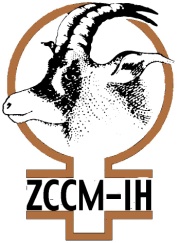 ZCCM Investments Holdings PlcIncorporated in the Invitation for Bids (IFB)Provision of Security Services at Kasenseli Gold Mine in Mwinilunga District and MAWE Complex in Kalulushi District ONB No.: ZCCM-IH/034/20201.	ZCCM Investments Holdings Plc. has received financing from own sources toward the CAPEX for the 2020 Financial Year, and it intends to apply part of the proceeds of this financing to payments under the Contract for the Provision of Security Services at: i) 	Lot 1 - Kasenseli Gold Mine in Mwinilunga District of North Western Province and;ii) 	Lot 2 - MAWE Complex in Kalulushi District. IFB No.: ZCCM-IH/034/2020.2.	ZCCM Investments Holdings Plc now invites sealed bids from eligible and qualified bidders for the Provision of Security Services at Kasenseli Gold Mine in Mwinilunga District of North Western Province and MAWE Complex in Kalulushi District. 	The duration for each of the contracts is 12 months.3.	Bidding will be conducted through the Open National Bidding (ONB) procedures specified in the Public Procurement Act of 2008 and the Public Procurement Regulations of 2011 and is open to all bidders from Eligible Source Countries as defined in the Bidding Documents. The following CEEC preferential treatment shall be applied as part of the evaluation:3.1 Citizen-influenced company – 4%3.2 Citizen-empowered company – 8%3.3 Citizen-owned company – 12%4.	Interested eligible bidders may obtain further information from the address below and inspect the Bidding Documents at this address from 08:00 – 13:00 and 14:00 – 17:00 local time, Monday to Friday inclusive. 5. 	Qualification requirements include: i) Experience as a prime service provider in at least two (02) contracts of a similar nature and scope in the last five (05) years; 	ii) A minimum amount of liquid assets and/or credit facilities of:Lot 1 – ZMW149,538.46; andLot 2 – ZMW58,153.85iii) Average Annual Turnover for the past three (03) years of Lot 1 – ZMW1,944,000.00; andLot 2 – ZMW756,000.00.6.	A complete set of Bidding Documents in English may be purchased by interested bidders ON THE SUBMISSION OF A WRITTEN APPLICATION to the address below and upon payment of a non-refundable fee of Zambian Kwacha Five Hundred (ZMW500.00).  The method of payment will be either by Cash or Bank Certified Cheque. 7.	The address referred to above is: K D Kabwe (Mrs.)ZCCM Investments Holdings Plc.ZCCM-IH Office Park, Stand No. 16806Alick Nkhata Road, Mass Media Complex AreaLusaka, ZambiaTel: +260-211-388000E-mail: kabwek@zccm-ih.com.zm8.	Bids must be delivered to the address below at or before 10:00 hours on Wednesday, 27th May 2020. Electronic bidding shall not be permitted. Late bids will be rejected.  Bids will be opened physically in the presence of the bidders’ representatives who choose to attend in person at the address below immediately after 10:00 hours on 27th May 2020.  This will be done in conformity with the GRZ Guidelines regarding wearing face masks and observing social distancing during the period of the COVID-19 pandemic 9. 	All bids must be accompanied by a Bid Securing Declaration.10.	There will be site visits and pre-bid conferences as follows:	i) 	Lot 2 – Mawe Complex in KalulushiDate: Wednesday, 13th May 2020Time: 10:00 hoursPlace: All Bidders to meet at ZCCM-IH, Technical DirectorateMawe Complex, Plot 27 of Farm 1937Maina Soko Road, Kalulushi.Lot 1 – Kasenseli Gold Mine in Mwinilunga DistrictThursday, 14th May 2020Time: 13:00 hoursPlace: Kasenseli Area in Mwinilunga District. All Bidders to meet at the DC’s Office in Mwinilunga District at 12:00 hours.11.	The address referred to in clause 8 is: K D Kabwe (Mrs.)ZCCM Investments Holdings Plc.ZCCM-IH Office Park, Stand No. 16806Alick Nkhata Road, Mass Media Complex AreaLusaka, ZambiaTel: +260-211-388000E-mail: kabwek@zccm-ih.com.zm